ICAR - CENTRAL INLAND FISHERIES RESEARCH INSTITUTE 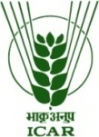 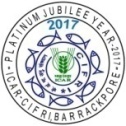 Barrackpore, Kolkata-700 120, West Bengal 2592-1190/1191 Fax: 033-2592-0388, E-mail: director.cifri@icar.gov.inF. No. NFDB (Bihar)-95(1)/2019-Adm.II          			 		    23rd  August, 2019WALK-IN-INTERVIEWApplications are invited from Indian nationals for  purely temporary positions in NFDB sponsored project “Fisheries Development in Sirsa, Majharia, Rulhi wetlands of Bihar through refinement of site specific fisheries enhancement technology –An Innovative project”. Terms of Reference:As the project site is located in Motihari, Bihar, frequent tour for sample collection will be conducted. Hence, hired personnel are likely to be posted at project sites, Motihari, Bihar without any additional benefit.Terms & Condition:Tenure: Engagement is co-terminus with the project or till further orders, whichever is earlier. However, candidate is liable to be terminated at any time if his/ her service, performance and conduct are found not satisfactory.Place of walk-in-interview: Administrative Building (Block-E), ICAR-Central Inland Fisheries Research Institute, S. N. Banerjee Road, Monirampore, Barrackpore, Kolkata-700 120, West Bengal.Conditions: The lower and upper age limits are 21 years and 45 years respectively. Age relaxations for SC/ST/OBC candidates are as per rules. Candidates should bring an  application for the position applied for, addressed to the Director, ICAR-CIFRI, Barrackpore, attached with detailed bio-data, affixed with recent passport size photograph of the candidate and copies of certificates in support of age, qualifications, experience, testimonials and other credentials, duly self-attested along with Originals of all certificates/ testimonials for verification. The selected candidates will be stationed either at Motihari, Bihar (Sirsa, Majharia, Rulhi wetlands) or at project sites as required from time to time and will have to conduct extensive fieldwork involving frequent travel, laboratory works and survey of fish landing centers and extensive boating for sample collection. Candidates who are already working/ or in similar positions should produce no objection certificate obtained from their employer/ supervisor at the time of interview.Male candidates are preferred as the job involves extensive field work at high altitudes and camping at projects sites.The post is purely temporary position subject to satisfactory performance and provision as per rule issued from time to time by ICAR. The selected candidate shall have not right/claim for regular appointment at ICAR-CIFRI at any point of time.The interested candidates may attend the Walk-in-Interview along with ORIGINAL certificates, age proof, typed bio-data with one set of self attested copies of their certificates, one passport size photograph and experience certificate, if any.  CANDIDATES ARE ADVISED TO TAKE PRINT OUT OF THE RELEVANT APPLICATION FORM AND SUBMIT THE SAME AFTER FILLING IN DURING REGISTRATION ON THE DATE OF INTERVIEW TO MAKE REGISTRATION PROCESS QUICKER.Candidates may register their candidature within 12:30 hrs. only on the date of Interview. Late comers will not be entertained.No TA will be paid for the journey to attend the Interview.The Director’s decision will be final and binding on all aspects.Chief Administrative OfficerName of the positionField  AssistantNo. of positionThree (3). One (1) each at Sirsa, Majharia, Rulhi wetlands of BiharTenure The position is purely temporary and co-terminus with the project; however, candidates are liable to be terminated at any time if their service, performance and conduct are found not satisfactory.Essential qualification B. F. Sc. / B. Sc. in Life Sciences or Industrial Fish and Fisheries/ B. Sc. in ChemistryDesirable qualification/ Experience Field / Laboratory experienceRemuneration Rs. 15,000/= p.m. (fixed) Age limitMinimum 21 years and maximum 45 years, Relaxable for SC/ST/OBC candidates Date, time  and venue of Interview 04.09.2019  at 14:30 hrs; ICAR-Central Inland Fisheries Research Institute, Monirampore, Barrackpore, Kolkata 700120; Phone: 033-2592 1190/91 Place of workOne each at Sirsa, Majharia, Rulhi wetlands of Bihar